Мониторинг СМИ за октябрь 2023 года.Сайт НП «ЖКХ Контроль» (Москва)02.10.23 «Розовая квитанция» уходит в прошлое.http://gkhkontrol.ru/2023/10/83073В сентябре жители еще трех районов Петербурга начали получать новый платежный документЧто такое единая квитанция? В чем её преимущества? Что делать с долгами по старым счетам? В каком режиме работают клиентские залы Единого информационно-расчетного центра? Нужно ли заранее записываться, чтобы получить консультацию по начислениям? И планируется ли сделать новые квитанции более понятными для плательщиков? Смотрите сюжет телеканала России-1 по данной тематике по ссылке:  https://www.rtr.spb.ru/vesti_spb/news_detail_v.asp?id=65115 и https://vk.com/video-23802764_456248831Телеканал «Россия 1», программа «Вести»01.10.23 . «Розовая квитанция» уходит в прошлое.https://www.rtr.spb.ru/vesti_spb/news_detail_v.asp?id=65115 https://vk.com/video-23802764_456248831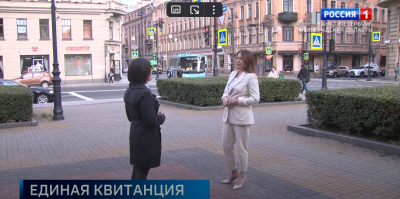 Сайт НП «ЖКХ Контроль» (Москва)03.10.2023 г. Зарплаты в популярных среди мигрантов вакансиях Петербурга за год выросли на 10-30%http://gkhkontrol.ru/2023/10/83078Однако дефицит на рынке труда сохраняется, несмотря на увеличение вознагражденияВ Санкт-Петербурге медианные зарплаты на позициях, традиционно востребованных у трудовых мигрантов, за год в среднем выросли на 10-30%. Как подсчитали в рекрутинговой компании HeadHunter в ответ на запрос издания «Ведомости Северо-Запад», зарплаты дорожных рабочих в сентябре этого года по сравнению с тем же месяцем 2022 г. увеличились на 12% до 80 459 руб., грузчиков – на 22% до 47 126 руб. Денежное вознаграждение для дворников и уборщиков выросло на 16%, но в абсолютных цифрах их медианная зарплата составляет лишь 34 482 руб. На такое же вознаграждение могут претендовать мойщики посуды, но за год их медианная зарплата увеличилась на 33%. Также на 33% увеличилось предложение для разнорабочих, составив 51 724 руб.Важно отметить, что вакансии доступны жителям любых регионов, однако данные позиции чаще замещаются иностранными рабочими. Изменение медианных зарплат в этих отраслях коррелирует с растущим спросом на работников данных специальностей. За девять месяцев 2023 г. к тому же периоду прошлого года количество вакансий для грузчиков в Петербурге выросло на 16%, для рабочих в сфере ЖКХ – на 17%, для дворников, уборщиков, мойщиков посуды и разнорабочих – примерно на треть. «Вопрос дефицита кадров на этих позициях стоит достаточно остро. На одну вакансию грузчика, разнорабочего, дворника или уборщика, мойщика, рабочего в сфере ЖКХ и строительства приходится два кандидата, что существенно ниже нормы», – рассказали в пресс-службе HeadHunter.Как ранее сообщало издание «Ведомости Северо-Запад», число работающих в Петербурге и Ленобласти трудовых мигрантов на 1 июля 2023 г. составило 362 363 человек, что лишь на 2% меньше, чем годом ранее. Наибольшая доля патентов была выдана гражданам Узбекистана и Таджикистана, которые являются основными центрами миграции в агломерации Петербурга.Директор кадрового бюро «Охота» Александр Перцовский отмечает, что на фоне ослабления курса рубля трудовым мигрантам стало менее выгодно работать в России, что в определенной степени повлияло на отток кадров. С другой стороны, он полагает, что уехавших иностранных работников стали заменять новые мигранты, зачастую менее квалифицированные. По мнению эксперта, текущая ситуация усилила дефицит на рынке качественных сотрудников, в результате работодатели были вынуждены поднимать зарплаты.Опрошенные изданием эксперты отмечают, что найти подходящего сотрудника на специальности, которые традиционно востребованы у иностранных рабочих, стало сложнее даже с учетом роста вознаграждения. Как пояснил вице-президент Федерации рестораторов и отельеров Северо-Запада Леонид Гарбар, например, для мойщиков посуды есть вакансии, которые существенно превышают уровень медианной зарплаты. Мойщик может получать и 50 000-70 000 руб. при соответствующем уровне нагрузки, но найти квалифицированного сотрудника с определенным уровнем адаптации непросто и на такие вакансии, добавил он.Руководитель регионального центра НП «ЖКХ контроль» в Петербурге Алла Бредец говорит, что зарплаты на рабочих специальностях широко дифференцированы и в сфере жилищно-коммунального хозяйства. «В сфере капитального ремонта зарплаты выросли существенно, что позволило сохранить количество трудоустроенных мигрантов. Но если говорить о сфере управления многоквартирными домами (уборка мест общего пользования и дворовых территорий), то управляющие компании и жилкомсервисы сегодня испытывают острый дефицит кадров, так как не могут предложить конкурентную зарплату. Они работают по минимальному тарифу, утвержденному комитетом по тарифам Петербурга, а собственники жилья не принимают решение о повышении оплаты услуг за уборку мест общего пользования», – добавила она.Генеральный директор СРО «Объединение строителей Санкт-Петербурга» Алексей Белоусов фиксирует усиливающийся дефицит сотрудников рабочих специальностей и в строительной отрасли. По его мнению, решить проблему можно только при кардинальном повышении зарплат и изменении условий проживания, например, создании общежитий, которые позволят предоставить условия для качественного отдыха. «Это могло бы способствовать привлечению работников из регионов СЗФО. Пока российские граждане не готовы замещать иностранных работников на данных позициях», – резюмировал он.Ссылка на материал  Дарья Вараксина «Ведомости Северо-Запад»: https://spb.vedomosti.ru/economics/articles/2023/09/29/997841-zarplati-migrantovИздание «Ведомости Северо-Запад»Зарплаты в популярных среди мигрантов вакансиях Петербурга за год выросли на 10-30%https://spb.vedomosti.ru/economics/articles/2023/09/29/997841-zarplati-migrantovСайт НП 2ЖКХ Контроль» (Москва)04.10.2023 г. Грядущей зимой многие петербуржцы рискуют остаться с не убранными от снега дворамиhttp://gkhkontrol.ru/2023/10/83082В Северной столице в преддверии начала сезона зимней уборки сохраняется дефицит дворников. Как отмечают аналитики HeadHunter, на одну вакансию линейных работников сферы ЖКХ сейчас приходится только два резюме. Это критический показатель, который, как отмечают эксперты, связан с низким уровнем предлагаемых таким специалистам зарплат. Кто и за какой оклад готов убирать придомовые территории от снега и каковы риски города остаться с неубранными дворами — в материале обозревателя Business FM Петербург Татьяны Копыловой.Впрочем, в Смольном, как всегда, проблемы кадрового дефицита не видят. В середине сентября глава Комблага Василий Пониделко рассказывал о планах привлечь дополнительно полторы тысячи работников. А «ДП» со ссылкой на Жилищный комитет сообщал, что по состоянию на середину сентября укомплектованность дворниками в районных жилагентствах составляет около 80%. Напомним, что именно эти организации, а не частные компании, после так называемой «снежной реформы» ответственны за уборку внутриквартальных территорий. Эксперты отмечают кадровый переток специалистов в эти агентства из-за более высокого уровня оплаты труда, что может вселять некоторую надежду хотя бы на то, что зимой будут убраны как минимум внутриквартальные проезды. А вот территорию непосредственно во дворах и перед парадными убирают сотрудники управляющих компаний, где платят критически мало — до 35 тысяч, и куда за такие деньги не хотят идти работать даже традиционно привычные, как было принято считать, к скромному уровню доходов трудовые мигранты. В перспективе, причем не самой отдаленной, эксперты видят в этом достаточно серьезную проблему. Глава регионального центра «ЖКХ Контроль» Алла Бредец отмечает, что дефицит кадров в УК вполне может привести к тому, что петербуржцам придется выбираться из дворов по сугробам:Руководитель РЦОК НП «ЖКХ Контроль» в Петербурге Алла БредецВопрос дефицита кадров действительно на позициях в сфере ЖКХ стоит сегодня очень остро. Так называемые «районные жилкомсервисы» на сегодняшний день испытывают нешуточный дефицит кадров. И график уборки мест общего пользования сегодня стараются всеми невозможными способами сохранять. Но это удаётся не всегда, и мы слышим большое нарекание со стороны жителей о том, что их подъезды, парадные, дворовые территории убираются несвоевременно.Стоит напомнить, что заработную плату дворника или уборщика управляющие организации или ТСЖ формируют за счет взносов собственников квартир в доме. Рассчитывается все по минимальному тарифу, утвержденному профильным комитетом. При этом жильцы, конечно, могут принимать решения в частном порядке скинуться и платить своему дворнику больше, но такая практика распространена далеко не везде. Поэтому нередко горожане становятся заложниками ситуации с не убранными от снега дворами и грязными парадными. Некоторые эксперты в преддверии снежного сезона даже иронично напоминают о гражданском сознании петербуржцев, которые могли бы сами сделать свои дворы чистыми. Хотя подобная акция «лопата-шеринг» особой популярности прошлой зимой не снискала. Но времена, как известно, меняются, а ТСЖ и управляющие компании в отчаянном поиске кадров все чаще делают выбор в пользу гораздо менее квалифицированных иностранных специалистов, отмечает генеральный директор кадрового агентства «Охота» Александр Перцовский:Генеральный директор кадрового агентства «Охота» Александр ПерцовскийПонятно, что многие более квалифицированные люди, более надёжные, которые достаточно давно работали в России, им стало невыгодно здесь работать в связи с курсом доллара. Они не могут, наверное, так же хорошо обеспечивать свою семью в той стране, в которой она осталась. И, соответственно, будут приезжать люди из других стран с меньшей квалификацией, с меньшими потребностями и, конечно, с проблемами адаптации. Скорее всего, мы получим проблемы с «сосулями», по выражению госпожи Матвиенко, и со всеми истекающими отсюда проблемами на дорогах, и со всем остальным. Насколько я понимаю, там и Смольный тоже набирал какие-то бригады, но он сделал это на 50%.Добавим, что в Москве заработные платы дворников и уборщиков в частных управляющих компаниях достигают размера от 90 до 120 тысяч рублей. В некоторых таких объявлениях указано не только требование о знании русского языка и опыте работы от года, но и пометка, что команде необходим, цитата, «открытый и увлеченный человек для достижения высоких результатов».Автор: Татьяна КопыловаСсылка  Бизнес ФМ: https://bfmspb.ru/novosti/gryadushhej-zimoj-mnogie-peterburzhczyi-riskuyut-ostatsya-s-neubrannyimi-ot-snega-dvoramiСлушать: javascript:voidРадио Бизнес ФМ                    https://bfmspb.ru/novosti/gryadushhej-zimoj-mnogie-peterburzhczyi-riskuyut-ostatsya-s-neubrannyimi-ot-snega-dvoramiСайт НП «ЖКХ Контроль» (Москва)04.10.2023 г. Бездомные поневолеhttp://gkhkontrol.ru/2023/10/83086Пожар является одной из самых страшных и опасных катастроф, с которыми мы можем столкнуться в нашей жизни. Он может привести к серьезным повреждениям и сильным эмоциональным потрясениям. После пожара многие люди сталкиваются с разрушением дома, потерей имущества и даже угрозой для здоровья.«Основные причины пожаров – это нарушение правил устройства и эксплуатации электрооборудования и неосторожное обращение с огнем»,- рассказывает руководитель РЦОК СПб НП «ЖКХ Контроль» Алла Бредец.Из-за этих факторов в городе происходит более 80% пожаров. При этом самой частой причиной пожаров в результате неосторожного обращения с огнем, по данным главка МЧС, является курение.В случае пожара погорельцы имеют право на компенсацию за полученный вред. Это может включать в себя возмещение ущерба недвижимости и имущества, а также морального вреда и ущерба здоровью. Право на компенсацию и порядок ее получения определены законом и зависят от различных факторов.Особенности компенсации в случае пожара в жилой недвижимости имеют свои нюансы. В первую очередь, необходимо обратиться в органы правоохранительной системы и предоставить доказательства причастности к пожару умышленного поджога или других противоправных действий, а также документы, подтверждающие наличие страховки на имущество.В 2023 году погорельцы могут рассчитывать на помощь и поддержку от различных организаций, занимающихся предоставлением компенсации и оказанием помощи пострадавшим. Какая конкретно организация предоставит помощь зависит от многих факторов, таких как причины возникновения пожара, обстоятельства произошедшего и дополнительные условия.Алгоритм получения компенсации:Пострадавший должен обратиться в специализированную организацию, которая предоставляет помощь погорельцам, указать фактические данные о произошедшем.Для получения компенсации необходимо предоставить все необходимые документы, подтверждающие причиненный ущерб и наличие права на недвижимость.В случае положительного решения со стороны организации, пострадавшему будет выплачена компенсация.В случае отказа в получении компенсации, пострадавший может обратиться в суд для защиты своих прав.Смотрите сюжет телеканала 78.ru по ссылке: https://static.78.ru/images/uploads/1696332155226.mp4Телеканал 78/ru.Программа «Известия». Бездомные по неволе.https://static.78.ru/images/uploads/1696332155226.mp4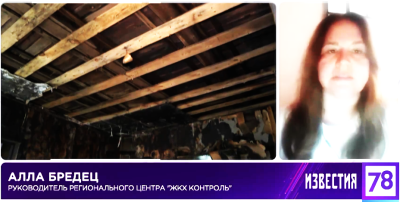 Сайт НП «ЖКХ Контроль» (Москва)08.10.23 г. За порчу общедомового имущества придется платитьhttp://gkhkontrol.ru/2023/10/83090Смотрите программу «Утро в Петербурге» телеканала «Санкт-Петербург», с участием руководителя РЦОК СПб НП «ЖКХ Контроль» Аллой Бредец с 43 минуты по ссылке: https://storage.yandexcloud.net/ftp-upload/2023/10/2023-10-05_12_03_UTRO_05_10_23_PROGRAMMA_HD720.mp4С 1 октября 2023 года заработали новые изменения в Гражданском кодексе РФ об общем имуществе собственников недвижимости.В частности, теперь, согласно Федеральному закону от 24.07.2023 N 351-ФЗ, если из-за действий одного из собственников возникли дополнительные расходы на содержание имущества, он должен будет их оплатить.Речь идет о расходах, связанных с ремонтом испорченного имущества в многоквартирных домах, а также в дачных и коттеджных поселках. Это, к примеру, акты вандализма в подъездах, лифтах, засор канализации, загрязнение пола, потолка или стен в подъезде, поломка кнопок в лифте, повреждение зеркала в нем, осознанное засорение мусоропровода, нарушение правил противопожарной безопасности и порча другого имущества общедомового характера.Но сперва, конечно, надо будет доказать вину нарушителя. Сделать это можно с помощью видеокамер. Также показания могут дать очевидцы.Телеканал «Санкт-Петербург», программа «Утро в Петербурге», с 43 мин.https://storage.yandexcloud.net/ftp-upload/2023/10/2023-10-05_12_03_UTRO_05_10_23_PROGRAMMA_HD720.mp4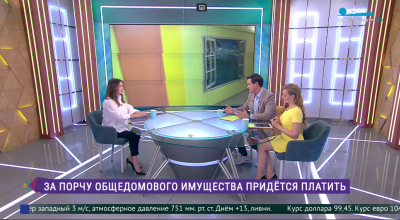 Сайт НП «ЖКХ Контроль» (Москва)08.10.2023 г. Не батареями едиными: эксперты объяснили, почему в квартире может быть холодноhttp://gkhkontrol.ru/2023/10/83094Перед тем как жаловаться, специалисты советуют проверить окна, двери и даже стены.В Петербурге  стартовало периодическое протапливание. Как рассказали в Смольном, постепенное включение источников теплоснабжения для циркуляции тепла в системе отопления началось. Однако даже с отоплением в квартире может быть холодно. Почему? Разбирался 78.ru.Окна, двери, стеныПеред отопительным сезоном следует обратить пристальное внимание на состояние окон. Об этом 78.ru заявила исполнительный директор Ассоциации управляющих и эксплуатационных организаций в жилищной сфере Татьяна Гоцуленко.— Иногда люди думают, что если стеклопакет стоит, то эта сторона закрыта. К сожалению, не всегда установщики правильно их монтируют, зачастую бывают щели либо просто проходит время и в результате естественного износа образуются проёмы. Иногда можно даже слышать посвистывание такое, когда ветер на улице. Но почему-то первым делом идут жалобы на отопление, хотя нужно проверить в том числе свои окна, — заявила она.Не лишним также будет проверить двери и стены.— Если образуются сквозняки, иногда тоже встаёт вопрос утеплить периметр. Иногда после ремонтов в квартирах люди утоньшают в том числе внешние стены, которые обращены к фасаду, ради площади. Могут быть проблемы с холодом. В ходе ремонтов не следует делать таких серьёзных ошибок, иногда то же самое происходит с полом, потолком, — отметила Татьяна Гоцуленко.При этом температура в квартире ещё зависит от того, где она располагается: в середине дома или на углу. Нормой считается температура в помещении 18-23 градуса.Что делать, если холодноНе существует ни одного нормативно-правого документа, который регламентирует действия собственника помещения — будь то жилое или нежилое помещение, уточнила руководитель регионального центра ЖКХ «Контроль» Алла Бредец.— Для управляющих компаний или при форме управления непосредственно ЖСК или ТСЖ есть требования, которые обязывают подготовить дом к отопительному периоду и подготовить и сдать паспорт многоквартирного дома, который в нашем северном регионе сдаётся до 15 сентября. Это места общего пользования, индивидуальный тепловой пункт, кровля, фасады и прочее. Есть чёткое постановление, которое утверждает регламент температуры воздуха обычной квартиры, угловой квартиры, — подчеркнула Бредец.Если температура ниже указанного в нормативе, предусмотрены штрафы для ресурсоснабжающей организации, при нарушении температуры УК должна принимать меры. А вот что делать, если в квартире холодно — зависит от нескольких факторов.— Это зависит от того, прямой договор (с ресурсоснабжающей организацией) или у вас исполнителем услуг является УК, ТСЖ, ЖСК. Если не прямой договор, то вы обращаетесь в вашу компанию. Приходит комиссия, производит замер специализированным термометром. При определённых условиях составляется акт и, в случае если выявлено нарушение, компенсируется в том числе и штрафами, — пояснила специалист.Чрезмерно сухой воздух в жилом помещении в холодный период тоже вреден. Это подтверждает терапевт, пульмонолог Дмитрий Свиридо.— Это влияет на общее самочувствие пациентов, но такого, чтобы это не могло корректировать увлажнением воздуха, в Петербурге нет. Это удел новых домов, где смеси всякие сыпучие применялись, абсорбирующие поверхности. В Петербурге есть такие дома. А есть и другие, где наоборот высокая влажность, где воздух с плесенью, более ядовитый, чем просто сухой. Но сухой воздух — это корректируемое состояние, — рассказал Дмитрий Свиридо.Поэтому специалист порекомендовал увлажнять воздух в помещении.Ссылка на материал телеканала 78.ru: https://78.ru/articles/2023-09-30/ne-batareyami-edinimi-eksperti-obyasnili-pochemu-v-kvartire-mozhet-bit-holodnoНе дали обещанное отопление. Куда звонить?РОО «Наш дом на Неве», являющаяся официальным представителем НП «ЖКХ Контроль» в Санкт-Петербурге сообщает:В Петербурге с 6 октября официально стартовал полноценный отопительный сезон. Пришло время освежить в памяти «горячие» телефоны.О том, что регулярное отопление должны включить в полдень 6 октября, стало известно накануне. На первый взгляд, пресловутые 5 суток со среднесуточной температурой ниже 8 градусов еще не накопились, но в Смольном ориентируются на прогноз. Главный синоптик Петербурга Алексей Колесов согласен: «Впереди существенное похолодание в Санкт-Петербурге, и мы с вами замерзнем в домах, даже в старом фонде с толстыми стенами». Ниже нужных 8 градусов температура уйдет в пятницу, потом временами даже будет теплеть, но ненадолго. Да и при двенадцати-то градусах в квартирах прохладно, отмечает Колесов.При этом у многих батареи стали греться еще в начале недели, когда началось так называемое периодическое протапливание. Остальные пришли на страницу комитета по энергетике с утра 6 числа, не дожидаясь полудня.ГКУ ЖА Адмиралтейского района: 409–71–21 — круглосуточно;ГКУ ЖА Василеостровского района: 323–20–38 — круглосуточно;ГКУ ЖА Выборгского района: 417–66–58- круглосуточно;ГКУ ЖА Калининского района: 542–26–18 — круглосуточно;ГКУ ЖА Кировского района: 252–25–64 — с 9:00 до 18:00; 252–65–23 — с 18:00 до 9:00;ГКУ ЖА Колпинского района: 246–44–98 — круглосуточно;ГКУ ЖА Красногвардейского района: 241–59–96 — круглосуточно;ГКУ ЖА Красносельского района: 241–38–03 — круглосуточно;ГКУ ЖА Кронштадтского района: 246–20–22, 435–33–96 — круглосуточно;ГКУ ЖА Курортного района: 409–74–77 — круглосуточно;ГКУ ЖА Московского района: 241–36–65 — круглосуточно;ГКУ ЖА Невского района: 412–33–37 — круглосуточно; 242–39–27 — с 9:00 до 18:00;ГКУ ЖА Петроградского района: 241–22–22 — круглосуточно;ГКУ ЖА Петродворцового района: 409–72–75 — круглосуточно;ГКУ ЖА Приморского района: 576–46–11 — круглосуточно;ГКУ ЖА Пушкинского района: 241–39–81 — с 9:00 до 18:00; 241–39–80 — круглосуточно;ГКУ ЖА Фрунзенского района: 576–53–49 — круглосуточно;ГКУ ЖА Центрального района: 273–15–82 — с 9:00 до 18:00; 272–11–44 — с 18:00 до 9:00.Телеканал 78.ru, программа «Новости».30.09.23 г. Не батареями едиными: эксперты объяснили, почему в квартире может быть холодноhttps://78.ru/articles/2023-09-30/ne-batareyami-edinimi-eksperti-obyasnili-pochemu-v-kvartire-mozhet-bit-holodnoСайт НП «ЖКХ Контроль» (Москва)08.10.2023 г. Жители еще двух районов Петербурга получат единую квитанцию за ЖКУhttp://gkhkontrol.ru/2023/10/83098Жители домов Красногвардейского и Московского районов Петербурга получат единую квитанцию за коммунальные услуги. Данная процедура сейчас применяется в 10 районах города.Как сообщается, обновленная квитанция поступит с 11 по 15 октября, но на электронной почти, а также в личном кабинете плательщика доступна квитанция  уже с егодня-8 октября.Смотрите о том, что сегодня не так с работой ЕРЦ в сюжете телеканала «Россия 1» по ссылке: https://www.rtr.spb.ru/vesti_spb/news_detail_v.asp?id=65115 и https://vk.com/video-23802764_456248831Сайт НП 2ЖКХ Контроль» (Москва)11.10.2023 г. ЗакС Петербурга предложил подправить федеральный закон о «новой» реновацииhttp://gkhkontrol.ru/2023/10/83102Городской закон о КРТ был принят Заксобранием города в конце июня и взволновал город. Он относится к панельным хрущевкам 1957–1970 годов постройки. Главные претензии горожан касаются отсутствия ограничений для переселения попавших под реновацию домов — это может быть любая точка в границах Петербурга. Жители опасаются, что из кварталов с развитой инфраструктурой попадут в «человейники» на окраинах города. Кроме того, закон не гарантирует собственникам квартир (в отличие от нанимателей) получение равнозначного жилья.В сентябре 2022 г. был создан общественный штаб по реновации, в который вошли депутаты, жители в качестве представителей от районов, эксперты и профильные чиновники. Первое заседание состоялось 28 сентября. В прошлом году действие закона частично приостановили до 2024 года.Петербургский комитет по строительству решил продлить срок действия моратория на отдельные положения закона о градостроительной деятельности в Санкт–Петербурге до 1 января 2025 года. Сейчас он действует до начала 2024 года. В комитете считают, что существующая юридическая база Петербурга пока не готова к полноценному вступлению в действие закона о комплексном развитии территорий (он же “закон о хрущёвках и реновации”). Поэтому необходимо выделить больше времени, чтобы депутаты успели исправить принятый впопыхах закон.На данный момент законопроект о продлении заморозки вынесен на антикоррупционную экспертизу, которая продлится до 23 октября. В Комстрое говорят, что продлевать приостановку необходимо, поскольку в Петербурге вопрос с КРТ стоит остро. Сейчас городской закон не устраивает жителей, а для его изменения требуется вносить правки в федеральное законодательство, чем занимаются депутаты в рамках специально созданного общественного штаба.Однако в комитете готовых поправок и уже действующих изменений в законодательство не видели. Надеяться, что депутаты успеют разобраться с поправками и привести федеральный, а после и городской закон к надлежащему виду, чиновники не готовы. Поэтому Комстрой выступил с весьма логичным и прагматичным решением. При этом сами депутаты ранее высказывались в том смысле, что установленный срок до 2024 года их вполне устраивает и они успеют завершить работу над поправками.Законопроект Комстроя приостановит ещё на год действие трёх пунктов: о порядке реализации решения о КРТ, о предельном сроке общих собраний собственников квартир и о порядке определения границ территорий жилой застройки, попадающей под реновацию. Именно они и вызывают основные претензии со стороны жителей хрущёвок, которые опасаются, что их переселят из привычных районов в многоэтажные новостройки на окраинах.При этом эксперты отмечают, что очередная заморозка проблемы может быть попыткой не нагнетать общественно–политическую обстановку — успокоить общество, вырвав из повестки предмет бурных и скандальных обсуждений.Заксобрание Петербурга в первом чтении на заседании 11 октября приняло проект федеральной инициативы, которая предлагает смягчить закон о комплексном развитии территории (КРТ).Авторами выступили единороссы Денис Четырбок и Валерий Гарнец, замглавы фракции «Яблоко» Борис Вишневский. Как рассказал Четырбок, речь идет об изменении Градостроительного и Жилищного кодексов — это результат деятельности рабочих групп Общественного штаба по КРТ, созданного в 2022 году.Член общественного Штаба по КРТ, руководитель РЦОК СПб НП 2ЖКХ Контроль» Алла Бредец поддерживает инициативу губернатора Александра Беглова о продлении заморозки до 1 января 2025-го года.  «Однозначно, отсрочка даст время разобраться с изменениями в городском законодательстве, если не удастся внести поправки в федеральное»,- считает эксперт Бредец.Сайт НП «ЖКХ Контроль» (Москва)11.10.2023 г. Капремонт поднимется в ценеhttp://gkhkontrol.ru/2023/10/83106Со следующего года петербуржцы будут платить за капитальный ремонт на 5% большеВ 2024 году размер взноса на капитальный ремонт в Петербурге вырастет на 4,95%. Рост платежей эксперты связывают с инфляцией и повышением цены на стройматериалы. При этом и они, и представители власти сходятся во мнении, что для выполнения всех работ тарифы нужно повысить в три раза.Стоимость работ по капитальному ремонту, которые необходимо выполнить в городе в течение следующих 15 лет, составляет более 1 трлн рублей, рассказали в пресс-службе жилищного комитетаСмольный рассчитал тарифы на капитальный ремонт в следующем году. Соответствующий проект постановления правительства «О минимальном размере взноса на капитальный ремонт общего имущества в многоквартирных домах в Санкт-Петербурге в 2024 году» опубликован на сайте Смольного в разделе «Общественное обсуждение».Размер платежа зависит от типа дома и варьируется от 12,49 до 13,63 рублей за квадратный метр. Наименьший взнос установлен для жильцов кирпичных домов 1970–1980-х годов постройки, без лифта, и жильцов деревянных домов. В 2023 году оплата по тарифу составляет 11,9 рублей за «квадрат». Больше других заплатят петербуржцы, проживающие в домах дореволюционной постройки и в домах, «построенных после 1980 года, с наружными многослойными и оштукатуренными ограждающими конструкциями». В 2023 году жители таких домов платили 12,99 рублей за квадратный метр. Так, например, человек, проживающий в квартире 50 кв. м в панельной хрущевке 1957–1970-х годов постройки без лифта в месяц заплатит 642 рубля.В городе сбором средств на капремонт занимается Фонд капитального ремонта Санкт-Петербурга (НО «ФКР МКД СПб», учрежден комитетом по управлению городским имуществом). На собранные деньги производится ремонт подъездов, подвалов, лестниц, лифтов, канализации, реставрация фасадов и так далее. При этом собственники квартир могут хранить собранные средства на специальном счете дома.Краткосрочный план капремонта многоквартирных жилых домов на 2023–2025 год утвердили в августе 2022 года. За три года за счет взносов от собственников квартир на сумму 47,66 млрд рублей планировалось отремонтировать более 6 тыс. инженерных систем и конструктивных элементов. В краткосрочном плане 2023 года, по данным пресс-службы Фонда капитального ремонта Санкт-Петербурга (ФКР), значится более 2,5 тыс. видов работ. Более 1650 сейчас завершены или находятся в высокой степени готовности, отмечают в ФКР.Работы над объектами, которые «не удалось завершить» в 2022 году, продолжаются, рассказали в ФКР. Краткосрочный план 2022 года выполнен на 93%. План 2023 года исполнен более чем на 60%. При этом, как ранее заявлял председатель городского жилищного комитета Олег Зотов, темпы исполнения программы текущего года «примерно в три раза превышают» показатели прошлого года.Региональная программа капремонта была утверждена в 2014 году на 25 лет. За девять лет, как ранее рассказывал господин Зотов, было выполнено свыше 29 тыс. работ на общую сумму более 130 млрд рублей. При этом, по словам главы комитета, из-за «недостаточности финансирования» существует «достаточно серьезное отставание» от принятой программы: около 21,5 тыс. работ за период с 2014 года выполнены не были.«Для того чтобы наверстать это отставание, необходимы не только повышение тарифа, но и инвентаризация, и переоценка региональной программы капремонта, которая версталась в очень сжатые сроки. Дополнительно, чтобы увеличить количество выполненных работ, правительство города в 2023 году выделило субсидию в размере 6 млрд рублей, которая направляется на замену лифтового оборудования»,— прокомментировали в пресс-службе ФКР. Планируется, что такую же сумму из городского бюджета выделят в 2024 и в 2025 годах.Чтобы наверстать отставание от программы, взносы на капремонт необходимо повысить в три раза, до 38 рублей за квадратный метр. Об этом в начале сентября говорил господин Зотов. При этом, по словам чиновника, это «очень большая финансовая нагрузка» на жителей города и «неприемлемое решение в первую очередь для петербуржцев». По этой причине город идет по пути бюджетного софинансирования, подчеркнул он.Стоимость работ, которые необходимо выполнить в течение следующих 15 лет, составляет более 1 трлн рублей, рассказали в пресс-службе жилищного комитета.Повышение тарифов эксперты связывают с инфляцией и изменением стоимости стройматериалов. «Ежегодно в силу разных причин — инфляции, изменения стоимости стройматериалов — все запланированные виды работ, указанные изначально в программе, требуют пересмотра и корректировки по стоимости работ. Если говорить об экономически обоснованном тарифе, то на сегодня он уже составляет более 37 рублей и, конечно, не соответствует фактической плате, которую сегодня жители города производят»,— прокомментировала «Ъ-СПб» руководитель регионального центра «ЖКХ-Контроль» в Санкт-Петербурге Алла Бредец.Депутат фракции «Справедливая Россия — За правду» Михаил Амосов причиной повышения размера взносов также называет инфляцию и удорожание строительных материалов. «С одной стороны, объективные причины: инфляция и подорожание стройматериалов, с другой — достаточно давно затянувшаяся болезнь неосвоения средств и срыва программы. Конечно, когда средства не осваиваются, довольно странно, что принимается решение о повышении платежей»,— высказался парламентарий. При этом господин Амосов считает, что собранные деньги должны быть закреплены за каждым отдельным домом, а не собираться в «общий котел» фонда. Фракция «Справедливая Россия — За правду» предлагает сократить срок передачи средств из фонда на специальный счет дома, если его жители приняли решение собирать деньги отдельно. «Сейчас Жилищный кодекс позволяет регионам установить для этих целей срок до одного года. Мы предлагали делать это в течение месяца, но нас не поддержали коллеги из парламента. Теперь мы предлагаем сократить срок с года до полугода»,— заключил депутат.Материал «Коммерсантъ» Надежда Ярмула, Анастасия Захарова: https://www.kommersant.ru/doc/6266515?from=glavnoe_7812. Издание «Коммерсант»Капремонт поднимется в ценеhttps://www.kommersant.ru/doc/6266515?from=glavnoe_7813. Сайт НП «ЖКХ Контроль» (Москва)11.10.2023 г. Тарифная клетка: цифры в платежках за ЖКУ хотят проверять раз в полгодаhttp://gkhkontrol.ru/2023/10/83110Аудит управляющих компаний должен исключить необоснованный рост тарифовОбязательный независимый аудит управляющих компаний — во избежание необоснованного повышения тарифов за ЖКУ — может быть введен в России. Такой законопроект был внесен в Госдуму 10 октября. Проверять УК и ресурсоснабжающие организации предлагается раз в полгода, а информацию о результатах размещать в открытом доступе. Авторы документа полагают, что такая мера позволит не только предотвратить необоснованное повышение цен, но и снизит социальную напряженность, если люди будут уверены в том, что они не переплачивают. Важно, чтобы расходы на проведение таких проверок не легли в итоге на самих пользователей, указывают эксперты, а в остальном одобряют повышение прозрачности в этой сфере.Проблема определения размера платы за жилье и коммунальные услуги, особенности их расчета и постоянная индексация остаются важными факторами социальной напряженности — они напрямую затрагивают семейный бюджет и влияют на благосостояние, отмечается в пояснительной записке к документу.— Внесение изменений в Жилищный кодекс позволит предупредить произвол управляющих компаний и необоснованное завышение тарифов. Люди будут уверены в том, что они не переплачивают, а тарифы, указанные в платежном документе, установлены в соответствии с требованиями органов исполнительной власти, — пояснил «Известиям» Леонид Слуцкий.Аудит позволит в случае выявления нарушений сменить недобросовестную организацию. Более того, документ предусматривает и штраф в размере 50% от суммы завышения, а также возбуждение уголовного дела по факту, например, растраты, подчеркнули в партии.По словам авторов законопроекта, проверку должна проводить аудиторская организация, которая будет отбираться региональными властями на конкурсной основе. Результаты аудиторских проверок должны быть опубликованы в открытом доступе. Внедрить проверки предлагается с 2024 года.Мнение руководителя РЦОК СПб НП «ЖКХ Контроль» Аллы Бредец– Кто будет нести финансовые расходы на проведение обязательного аудита тарифов? Надо понимать, что дополнительное финансирование на это не предусмотрено. Все это ляжет на плечи самих жильцов. Органы государственной власти уже наделены правом контроля тарифов. У граждан есть право обращаться в ГЖИ, прокуратуру. А вот еще на стадии утверждения тарифов сделать рассмотрение обоснованности роста прозрачным и единым для всех было бы отличным решением.Смотрите комментарий Аллы Бредец «Известиям» по ссылке: https://78.ru/tv/izvestiya-7814. Телеканал «78.ru», программа «Известия».Тарифная клетка: цифры в платежках за ЖКУ хотят проверять раз в полгодаhttps://78.ru/tv/izvestiya-78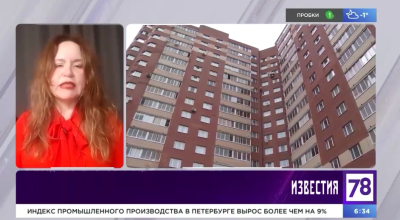 Сайт НП 2ЖКХ Контроль» (Москва)12.10.2023 г. Международная выставка жилищно-коммунального хозяйства и строительного комплекса UtiliConhttp://gkhkontrol.ru/2023/10/83114С 17 по 20 октября 2023 в КВЦ «Экспофорум», Санкт-Петербург, состоится Международная выставка жилищно-коммунального хозяйства и строительного комплекса UtiliCon. К участию в крупнейшем отраслевом смотре перспективных наработок, технологий и проектов в сфере ЖКХ и строительства приглашены все регионы России.Выставка UtiliCon и III Международный строительный чемпионат, в рамках которого проводится мероприятие, впервые станут единой площадкой презентации лучших строительных и ЖКХ практик со всей страны. Впервые на единой площадке соберутся ведущие российские производители и поставщики, застройщики и корпоративные заказчики, компании, представляющие передовые идеи и решения в сфере ЖКХ, строительства, реконструкции, благоустройства и обслуживания территорий, успешно внедренные в регионах России. Выставка станет крупнейшей отраслевой переговорной площадкой, участие в которой закладывает фундамент успеха компаний и территорий на годы вперед.Отраслевое мероприятие организовано по инициативе и при поддержке Министерства строительства и жилищно-коммунального хозяйства Российской Федерации. Участие в работе выставки включено в календарь руководства Минстроя России, государственных служащих федерального, регионального и муниципального уровня.«Такие выставки – это отличная возможность для профессионалов жилищно-коммунального хозяйства и строительного комплекса получить ценные знания и обменяться опытом с коллегами со всеми мира, изучить новинки от ведущих производителей, которые в дальнейшем позволят применить лучшие практики в стройке и ЖКХ», – отметил Министр строительства и жилищно-коммунального хозяйства Российской Федерации Ирек Файзуллин.На площадке выставки запланировано множество интерактивных экспозиций: в том числе уникальная технология капитального ремонта многоквартирных домов без выселения жителей, быстровозводимые технологии строительства зданий из полистиролбетона, а также концепты капсульного жилья и модульных домов для вахтовиков.В деловой программе выставки состоятся профессиональные конференции и экспертные сессии для руководителей-практиков сферы ЖКХ. Выставка станет эффективной площадка для конструктивного диалога заказчиков и поставщиков современных высокотехнологичных решений в ЖКХ.Для собственников помещений МКД, управляющих компаний, ТСЖ,ЖСК особенно интересными  будут сессии :  Дискуссия «Раскрывая потенциал»Будущее старого жилого фонда. Опыт модернизации в различных регионах. Методы реновации территорий после переселения и сноса. Решение проблем на уровне города и в рамках коммерческих проектов, которая состоится 18 октября  в 16.15 и в 17.15 Круглый стол «Оптимизация расходов на ЖКХ». Методы снижения потребления ресурсов и их популяризация среди населения. Снижение затрат на эксплуатацию недвижимостиМесто проведения: ЭКСПОФОРУМ, павильоны F, G, конгресс-центр, пассажСайт мероприятия: https://pro-wcc.ru/Партнер выставки – III Международный строительный чемпионат, входящий в линейку проектов президентской платформы «Россия – страна возможностей». Учредителями Чемпионата выступают: Министерство строительства и жилищно-коммунального хозяйства Российской Федерации,  ПАО «Газпром», Государственная корпорация по атомной энергии «Росатом»Спикерами и модераторами нескольких сессий выступает РЦОК СПб НП «ЖКХ Контроль» и РОО «Наш дом на Неве».Сайт НП «ЖКХ Контроль» (Москва)17.10.2023 г. Красногвардейский и Московский районы Санкт-Петербурга перешли на единую квитанцию за ЖКУhttp://gkhkontrol.ru/2023/10/83118Жители Красногвардейского и Московского районов Санкт-Петербурга в октябре 2023 года получили новый единый платежный документ от «ЕИРЦ СПб». В нем содержатся все начисления за содержание помещения и коммунальные услуги. Все долги собственников (нанимателей) жилья, указанные в предыдущих квитанциях, будут автоматически включены в сумму к оплате.Единую квитанцию за ЖКУ можно получать в бумажном виде, либо используя сайт eirc.spb.ru и мобильное приложение «ЕИРЦ СПб/ПСК» (доступно в AppStore, Google play, RuStore). В нем можно отслеживать счета, производить оплату без комиссии, передавать показания приборов учета и подключать дополнительные услуги.По возникшим вопросами жители могут обратиться в клиентские офисы «ЕИРЦ СПб» в любом районе города в часы их работы. Для удобства записи доступны сервисы сервисы «Обратный звонок» и «Предварительная запись в Клиентский офис». Также работает Горячая линия для потребителей по единому номеру 679-22-22.По состоянию на октябрь 2023 года, на единый платежный документ «ЕИРЦ СПб» уже переведены 12 районов города. В ноябре 2023 года на единую квитанцию будет переведен Петродворцовый район Санкт-Петербурга.Материал: Федорова К.В.Сайт НП «ЖКХ Контроль» (Москва)17.10.2023 г. Петербург готовят к химии: этой зимой власти намерены высыпать на дороги около 145 тонн солиhttp://gkhkontrol.ru/2023/10/83122Во всяком случае, именно столько Смольный закупил в преддверии снежного сезона. В прошлом году для сравнения на склады положили всего 37 тонн. Также чиновники намерены опробовать реагент «Бионорд», от которого, впрочем, ранее уже отказалась Москва и ряд других регионов. Экоактивисты заявляли, что инновационное средство, как называет его производитель, плохо влияет на экологию, наносит вред животным и провоцирует коррозию автомобилей. Городских чиновников это, видимо, не пугает. Как рассказал в соцсетях председатель комитета по благоустройству Василий Пониделко, «Бионорд» будут активно применять в центре: на Васильевском острове, в Петроградском, Адмиралтейском и Центральном районах. Речь в первую очередь идет об узких тротуарах, где невозможна механизированная уборка, и прочих труднодоступных местах. Мнение руководителя РЦОК СПБ «ЖКХ Контроль» в Петербурге Аллы Бредец:Руководитель РЦОК СПб НП «ЖКХ Контроль» в Петербурге Алла БредецНовый реагент, который закуплен для уборки центральных районов города, мало чем отличается от соли по составу, о нем сложно говорить с приставкой «эко». Поэтому для петербуржцев и гостей нашего города, мне кажется, в этот зимний период ничего особо сильно не поменяется. Все будет зависеть от капризов природы. Безусловно, соль закупается как самое, наверное, на сегодняшний день эффективное и дешевое средство. Пока город будет экономить на реагентах, не произойдет какого-то сдвига и не будет пересмотра в сторону сохранения экологии.Желание побыстрее решить проблему со снегом можно объяснить еще и острым дефицитом рабочей силы. Как ранее отмечали аналитики HeadHunter, на одну вакансию линейных сотрудников в сфере ЖКХ сейчас приходится только два резюме. Это критический показатель. На этом фоне очевидно, что топить сугробы химией на месте куда проще, чем привлекать людей для их уборки и вывоза. Справедливости ради стоит заметить, что в Смольном проблемы с кадрами не видят. По оценке Жилищного комитета, к середине сентября укомплектованность дворниками в районных жилагентствах составляла около 80%. А вот в частных управляющих компаниях все не столь оптимистично, а значит, реагенты как средство последней надежды дождутся своего часа. Комментирует депутат Заксобрания Петербурга Марина Шишкина:Депутат Законодательного собрания Марина ШишкинаМы многие годы не можем справиться с механической уборкой снега. Это странно. У нас есть техника. Мы все-таки, наверное, можем предусмотреть какую-то логистику. Но почему-то снег побеждает нас. Единственным же оружием для борьбы со снегом являются реагенты. Я противник реагентов, мне кажется, и сторонников то у реагентов нет. Даже среди тех чиновников, которые принимают решение о том, что надо засыпать ими город. Причин несколько. Может быть, нет одного хозяина, за разными ведомствами закреплены разные городские объекты. Найти баланс в этом оркестре, наверное, невозможно. Что-то надо менять. Я думаю, что это, скорее всего, такая технически-логистическая задача.Добавим, что еще в мае депутаты Закса предложили заменить зимние реагенты на гранитную крошку по примеру соседней Финляндии. Такой опыт, к слову, в Петербурге был в 2015-2018 годах. Нюанс в том, что в Суоми противогололедные материалы в конце сезона моют, сушат и используют вновь. В Северной столице отстроить такую систему не смогли. В итоге крошку попросту смывало по весне в канализацию, что приводило к тотальной закупорке стоков.Материал Бизнес ФМ : https://bfmspb.ru/novosti/peterburg-gotovyat-k-ximii-etoj-zimoj-vlasti-namerenyi-vyisyipat-na-dorogi-okolo-145-tonn-soliАвтор: Максим ТихоновРадио «Бизнес ФМ»Петербург готовят к химии: этой зимой власти намерены высыпать на дороги около 145 тонн соли. https://bfmspb.ru/novosti/peterburg-gotovyat-k-ximii-etoj-zimoj-vlasti-namerenyi-vyisyipat-na-dorogi-okolo-145-tonn-soliСайт НП 2ЖКХ Контроль» (Москва)19.10.2023 г. Технологии нового времени строительной индустрии и ЖКХ на площадке UtiliCon в Санкт-Петербурге17 октября 2023 года, в Санкт – Петербурге в «Экспофоруме» Международная выставка жилищно-коммунального хозяйства и строительного комплекса UtiliCon открыла смотр перспективных наработок, технологий и проектов в сфере ЖКХ и строительства.Выставка UtiliCon – важнейшее отраслевое событие, направленное на реализацию национальных целей «Комфортная и безопасная среда для жизни» и «Цифровая трансформация», на воплощение стратегических задач развития государственных программ и национальных проектов в сфере строительства и жилищно-коммунального хозяйства. Мероприятие организовано по инициативе и при поддержке Министерства строительства и жилищно-коммунального хозяйства Российской Федерации.На площадке UtiliCon в режиме реального времени Минстрой России представляет инновационные строительные технологии и инженерные решения будущего на базе цифровых технологий и механизмов искусственного интеллекта, которые успешно интегрируются и применяются в целях реализации инициатив правительства, национальных проектов и программ модернизации коммунальной инфраструктуры, на федеральном и региональном уровне. В интерактивном режиме работает множество экспозиций, наглядно демонстрирующих сектор промышленного и гражданского строительства: уникальная технология капитального ремонта многоквартирных домов без выселения жителей, быстровозводимые технологии строительства зданий из полистиролбетона, а также концепты капсульного жилья и модульных домов для вахтовиков.UtiliCon и III Международный строительный чемпионат, в рамках которого проводится мероприятие, впервые стали единой площадкой презентации лучших строительных и ЖКХ практик со всей страны.По мнению экспертов, ежегодно в России проходит множество узкоспециализированных мероприятий на тему ЖКХ и строительства. По статистике организаторов, 90% руководителей компаний и лиц, принимающих решения, считают отраслевые выставки лучшим источником информации при совершении закупок. Участие в отраслевых выставках позволяет сократить затраты на заключение сделки на сумму до 40%, а визуальный эффект от выставочного образца может длиться до 14 недель.«Такие выставки – это отличная возможность для профессионалов жилищно-коммунального хозяйства и строительного комплекса получить ценные знания и обменяться опытом с коллегами со всеми мира, изучить новинки от ведущих производителей, которые в дальнейшем позволят применить лучшие практики в стройке и ЖКХ», – отметил Министр строительства и жилищно-коммунального хозяйства Российской Федерации Ирек Файзуллин.В рамках деловой программы мероприятий 18 октября состоялась дискуссия «Раскрывая потенциал. Будущее старого жилого фонда» при поддержке  РОО «Наш дом на Неве». В дискуссии приняли участие: генеральный директор Ассоциации «ЖКХ и городская среда» Василий Тихонов; управляющий Ассоциации демонтажных организаций» Артем Кондратьев, генеральный директор СРО НП ЖК «МежРегионРазвитие» Владислав Воронков. Модератором дискуссии выступила руководитель РЦОК СПб НП «ЖКХ Контроль» Алла Бредец.В ходе дискуссии обсудили изменения и тенденции в развитии старых жилых комплексов, успешные коммерческие и частные инициативы в сфере реновации и модернизации жилья, программы КРТ и другие способы «переупаковки» зданий.Сайт НП «ЖКХ Контроль» (Москва)19.10.2023 г. Оптимизация расходов на ЖКХhttp://gkhkontrol.ru/2023/10/83131С 17 по 20 октября 2023 в «Экспофоруме» Санкт-Петербурга проходит Международная выставка жилищно-коммунального хозяйства и строительного комплекса UtiliCon (ЮтилиКон). Выставка является смотром инновационных материалов и технологий, b2b и b2g решений, инфраструктурных проектов и передовых строительных технологий России и зарубежья. Организаторами мероприятия выступают Минстрой России, Госкорпорация «Росатом», президентская платформа «Россия – страна возможностей», ПАО «Газпром» и Правительство Санкт-Петербурга.Приветственные обращения к участникам и гостям направили Президент России Владимир Путин, Председатель Правительства РФ Михаил Мишустин и Заместитель председателя Правительства России Марат Хуснуллин.Выставка UtiliCon – одно из важнейших отраслевых событий, направленных на реализацию национальных целей «Комфортная и безопасная среда для жизни» и «Цифровая трансформация», воплощение стратегических задач развития государственных программ и национальных проектов в сфере строительства и жилищно-коммунального хозяйства.Участники и гости UtiliCon смогли принять участие в деловой программе.18 октября состоялся Круглый стол  «Оптимизация расходов на ЖКХ. Методы снижения потребления ресурсов и их популяризация среди населения. Снижение затрат на эксплуатацию недвижимости» при поддержке  РОО «Наш дом на Неве». Модератором дискуссии выступила руководитель РЦОК СПб НП «ЖКХ Контроль» Алла Бредец. В Круглом столе приняли участие: заместитель председателя комитета Государственной Думы по строительству и жилищно-коммунальному хозяйству Светлана Разворотнева, руководитель направления наукоемких технологий и экономики инноваций для городской среды «Сколково» Юрий Хаханов, генеральный директор АО НПФ «Логика» Павел Никитин, первый заместитель директора СПбГБУ ЦЭС Сергей Костычев и эксперт НТС при Рабочей группе по мониторингу реализации законодательства в области энергетики, энергосбережения и повышения энергетической эффективности Совета Федерации Федерального Собрания. В ходе Круглого стола обсудили методы, направленные на уменьшение потребления энергоресурсов, внедрение современных технологий и многое другое.Сайт НП «ЖКХ Контроль» (Москва)20.10.2023 г. Смольный к лету 2024 г. планирует завершить реформу уборки городских дорогhttp://gkhkontrol.ru/2023/10/83135Преобразованным ГБУ передадут в обслуживание 59,6 млн кв. м дорог регионального значенияВласти Санкт-Петербурга летом 2024 г. планируют завершить реорганизацию системы уборки дорог регионального значения. В рамках реформы Смольный преобразует восемь дорожных предприятий в четыре государственных бюджетных учреждения (ГБУ), которым будут передана в обслуживание городская улично-дорожная сеть. Об этом изданию «Ведомости Северо-Запад» сообщили в пресс-службе городского комитета по благоустройству.В I полугодии 2024 г., во время переходного периода, учреждения продолжат содержать автомобильные дороги в соответствии с заключенными государственными контрактами. Но с лета 2024 г. эту работу они будут выполнять уже по государственному заданию без заключения госконтрактов.«Создаваемые ГБУ будут наделены материально-технической базой, <…> обеспечены штатной численностью, <…> что позволит им самостоятельно выполнять работы по содержанию, включая уборку дорог, привлекая дополнительные силы по договору с малым и средним бизнесом лишь в пиковые ситуации или в случаях крайней необходимости», — сообщили в пресс-службе.Новые ГБУ получат в свое распоряжение существующую технику ГУДП. Как уточнили в пресс-службе, речь идет примерно о 2500 единицах техники, из которой 1511 машин будут работать в зимний период. Предполагается, что будет закуплена и дополнительная техника. Так, по данным комитета, в этом году парк техники пополнят на 271 единицу, в том числе взамен изношенной. На данный момент 130 единиц уже поставлено (это грузовики, вакуумные подметально-уборочные машины и погрузчики).Как сообщал вице-губернатор города Алексей Корабельников на встрече с журналистами, в 2024 г. город потратит на реформу уборки дорог дополнительно 9,2 млрд руб. По его словам, из бюджета выделят 3,8 млрд руб. на приобретение новой коммунальной техники, оставшаяся часть средств пойдет на повышение оплаты труда водителям и рабочим, закупку реагентов и строительство локальных очистных сооружений. В комитете добавили, что точную сумму финансирования, которая потребуется на реорганизацию уборки дорог, определят после утверждения бюджета города на период 2024-2026 гг.В пресс-службе комитета не уточнили, насколько планируется увеличить штат сотрудников новых госучреждений, отметив только, что «их количество еще не определено». Известно, что на каждую единицу техники планируется привлечь трех сотрудников – водителей, механизаторов и работников ручной уборки.Опрошенные «Ведомостями» эксперты отмечают, что у властей Санкт-Петербурга уже есть опыт реорганизации предприятий в рамках реформы уборки внутриквартальных территорий, поэтому реформа не должна столкнуться с серьезными трудностями. Но именно кадровый дефицит в сфере ЖКХ может повлиять на сроки реализации проекта.Напомним, что с 1 января по 1 июля 2023 г. Смольный уже перевел на новый способ уборки внутриквартальные территории города. В рамках реформы 18 районных жилищных агентств перевели из статуса государственных казенных учреждений в бюджетные с расширением собственного штата сотрудников. По действующим нормативам в штате жилищных агентств должны находиться 4364 дворника и не менее 1200 механизаторов-трактористов. Но, по данным Смольного, сейчас штат районных жилищных агентств укомплектован лишь на 85%. Всем районам поставлена задача до конца октября довести этот показатель до 90%.Руководитель регионального центра НП «ЖКХ контроль» в Петербурге Алла Бредец отмечает, что дефицит кадров в сфере ЖКХ – это главная проблема всех изменений в данной отрасли, и сейчас бюджетным учреждениям предстоит конкурировать друг с другом. «Реализовать первый этап реформы было проще, так как жилищные агентства находятся в каждом районе, по сути это было переманивание сотрудников на более интересные условия труда. Сейчас управляющие компании испытывают дефицит кадров ручного труда. И если будут предложены более высокие зарплаты, чем в жилищных агентствах, люди оттуда начнут уходить в новые ГБУ», — уточнила она.Директор кадрового бюро «Охота» Александр Перцовский считает, что для привлечения сотрудников в рамках новой реформы необходимо повышать уровень заработной платы до среднерыночных показателей, чтобы в условиях дефицита кадров переманивать работников не из других учреждений ЖКХ, а из смежных сфер.«Если зарплата будет на уровне строительных организаций, то часть людей перейдет оттуда в новые ГБУ», – добавляет Бредец и приводит в качестве примера профессию тракториста, который может получать на стройке 120 000–130 000 руб.Для привлечения кадров необходимо не только повышать зарплату до рыночного уровня, но и давать сотрудникам социальные гарантии, страхования и льготных кредитов, уверен Перцовский. «Такие компании с большим шансом закроют дефицит кадров», — считает эксперт.Материал «Ведомости» Артем Гришков: https://spb.vedomosti.ru/society/articles/2023/10/17/1001098-smolnii-k-oseni-2024-g-planiruet-zavershit-reformu-uborki-gorodskih-dorogИздание «Ведомости Северо-Запад»Смольный к лету 2024 г. планирует завершить реформу уборки городских дорогhttps://spb.vedomosti.ru/society/articles/2023/10/17/1001098-smolnii-k-oseni-2024-g-planiruet-zavershit-reformu-uborki-gorodskih-dorogСайт НП 2ЖКХ Контроль» (Москва)г. Вводятся новые штрафы за отказ УО рассмотреть требование                     потребителя                     http://gkhkontrol.ru/2023/10/83139                     30 октября вступит в силу новый Федеральный закон, которым внесены изменения в КоАП РФ. Законодатели утвердили повышенные штрафы за навязывание услуг и уклонение от рассмотрения требований потребителя. Санкции коснутся и предприятий сферы ЖКХ, что негативно отразится на содержании и ремонте МКД. Федеральным законом от 19.10.2023 № 505-ФЗ в ст. 14.8 КоАП РФ введены дополнительные составы правонарушений. В пояснительной записке к проекту  НПА авторы указывали, что поводом для разработки поправок стали случаи навязывания услуг при покупке автомобилей. Но введённые нормы являются общими для всех сфер обслуживания и продажи товаров. Новый № 505-ФЗ вводит:-Ответственность за навязывание потребителю дополнительных товаров, работ и услуг – штраф для должностных лиц составит от 2 до 4 тысяч, для юрлиц – от 20 до 40 тысяч рублей (ч. 2.1 ст. 14.8 КоАП РФ). При этом прекращает действовать состав нарушения о включении в договор условий, которые ущемляют права потребителя.-Ответственность за необоснованный отказ или уклонение от рассмотрения требований потребителя, связанных с нарушением его прав (ч. 4.1 ст. 14.8 КоАП РФ). Штрафы для должностных лиц составят от 15 до 30 тысяч, для организаций – от 100 до 300 тысяч рублей.Мнение руководителя РЦОК СПб НП «ЖКХ Контроль» Аллы Бредец:«Рассмотрим пример. Управляющая компания своевременно не ответила на заявление собственника или проживающего в квартире по договору, то ее ждет штраф в размере 100 тысяч рублей, как юридическое лицо или 15 тысяч рублей, как сотрудника организации. Имеет место быть в экспертном сообществе мнение, что не надо требовать привлечения управляющих организаций к штрафу, потому что деньги-то организация возьмет из тех сумм, что платят жильцы за ЖКУ. Однако, статья 309 Гражданского кодекса РФ, гласит, что обязательства должны исполняться надлежащим образом. Другими словами, управляющая организация должна надлежащим образом содержать общее имущество, предоставлять коммунальные услуги, отвечать на обращения жителей своевременно. Поэтому не имеет значение, платит ли организация штрафы, из каких денег платит и т.п. Главное, что собственники жилья оплатили ЖКУ, после чего управляющая организация обязана оказать услуги и в том числе, отвечать на обращения собственников и нанимателей.  Данный вопрос регламентирован в постановлении Правительства РФ от 15 мая 2013 г. № 416 «О порядке осуществления деятельности по управлению многоквартирными домами». По общему правилу, срок для ответа на запрос собственника или пользователя помещения в многоквартирном доме составляет не более 10 рабочих дней со дня получения запроса».Сайт НП «ЖКХ Контроль» (Москва).27.10.2023 г. Второй Всероссийский Форум «Социальные практики добрососедства»http://gkhkontrol.ru/2023/10/83150Институт развития местных сообществ, общероссийский проект «Добрые соседи» с 25 по 28 октября 2023 года в Санкт-Петербурге в очном формате проводит второй Всероссийский Форум «Социальные практики добрососедства». Всероссийский Форум направлен на создание механизма постоянного и системного взаимодействия между активными гражданами и муниципальными органами власти в решении актуальных задач территориального общественного самоуправления, сохранения традиций и культуры добрососедства и развитие практик добрососедских отношений в многоквартирных домах. Участниками Форума стали физические и юридические лица, заинтересованные в развитии добрососедских отношений на локальных территориях муниципальных образований. Председатель Правления РОО «Наш дом на Неве», руководитель РЦОК СПб НП “ЖКХ Контроль” Алла Бредец приняла в нем участие и выступила спикером в сессии «Медиация в соседских отношениях».Добрососедские отношения позволяют продуктивно управлять территорией непосредственного проживания граждан на части территории муниципального образования. Позволяют жителям–соседям самостоятельно определять и решать задачи, оказывая содействие органам власти.Сайт НП «ЖКХ Контроль» (Москва).г. Проблемы ЖКХ в Санкт-Петербурге обсуждаем на радио Спутникhttp://gkhkontrol.ru/2023/10/83155Сфера жилищно-коммунальных услуг считается одной из самых важных и в то же время самой сложной в городской экономике. Любой сбой в работе приносит массу неудобства жителям многоквартирных домов. Несмотря на реформы, службам еще предстоит преодолеть много задач, направленных на улучшения их работы.Новому вице губернатору Евгению Разумишкину, для улучшения  работы сферы ЖКХ в Санкт-Петербурге, придется приложить немало усилий.  Борьба жителей за улучшения качества услуг продолжается, как и разгорается война поставщиков ресурсов с должниками. ЕРЦ для многих еще «головная» боль, а снег и слякоть петербуржцы ждут с большим опасением.Слушайте эфир на радио Спутник с участием руководителя РЦОК СПб НП 2ЖКХ Контроль» Аллой Бредец по ссылке:https://vk.com/wall-221529037_1239Радио «Спутник».https://vk.com/wall-221529037_1239Сайт НП «ЖКХ Контроль» (Москва)Несколько тысяч петербургских льготников не досчитались денег в положенной компенсации за услуги ЖКХhttp://gkhkontrol.ru/2023/10/83159Речь не о разовых эпизодах, это повторяется из месяца в месяц. Самые активные пытаются разобраться самостоятельно, обращаются в разные инстанции. Другие пока просто ждут: вдруг система сама обнаружит ошибку и им доначислят неполученные суммы. Что же происходит с компенсациями для льготников? В ситуации разбиралась Маргарита Шкаробурова в программе на телеканале «Россия 1» по ссылке: https://www.rtr.spb.ru/vesti/vesti_2014/upload/29-10-2023/kompensazii.mp4Руководитель РЦОК СПб НП «ЖКХ Контроль», председатель правления РОО «Наш дом на Неве» Алла Бредец приняла участие в съемках сюжета.«У большого количества льготников ошибки в начислении компенсации. Очевидно – с проблемой нужно работать, разбираться, ведь она действительно касается многих. Где-то и правда закралась ошибка. А в каких-то случаях – изменился порядок расчета. Все это необходимо выяснять, отладить более быструю обратную связь».Телеканал «Россия 1», программа «Вести».Несколько тысяч петербургских льготников не досчитались денег в положенной компенсации за услуги ЖКХhttps://www.rtr.spb.ru/vesti/vesti_2014/upload/29-10-2023/kompensazii.mp4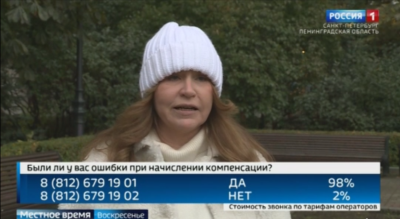 